 Załącznik nr 3 do zaproszeniaWYMAGANIA STAWIANE WYKONAWCOM:Wykonawcy ubiegający się o zamówienie winni spełniać warunkiFirma musi posiadać uprawnienia Urzędu Dozoru Technicznego do wykonywania modernizacji i remontów dźwigów.Konserwatorzy muszą posiadać uprawnienia do konserwacji dźwigów elektrycznych i hydraulicznych kat. 1.Przynajmniej jeden pracownik firmy musi posiadać uprawnienie do wykonywania pomiarów elektrycznych kat. E i D.Wykaz pracowników którzy będą wykonywali usługę.Kserokopia uprawnień pracowników.W ramach konserwacji Wykonawca będzie zobowiązany do wykonywania następujących czynności:Dokonywanie przeglądów bieżących dźwigów, polegających na wykonywaniu czynności określonych w przepisach  prawa oraz instrukcjach eksploatacji, w szczególności sprawdzanie:niezawodność funkcjonowania dźwigów,stan techniczny mechanizmów napędowych, układów hamulcowych oraz cięgien nośnych i ich zamocowań,działanie elementów bezpieczeństwa i ograniczników ruchowych,działanie urządzeń sterujących, sygnalizacyjnych i oświetleniowych,prawidłowość obsługi dźwigów.Podczas konserwacji bezpośrednio poprzedzającej badanie okresowe dźwigów przez Inspektorów UDT, Wykonawca będzie zobowiązany do wykonania co najmniej następujących czynności:smarowania,czyszczenia dachu kabiny dźwigów, wentylatorów w kabinach,konserwacji i regulacji wszystkich zespołów dźwigów,sprawdzenia konstrukcji nośnych, w szczególności połączeń spawanych,    nitowanych i rozłącznych,sprawdzanie torów jezdnych dźwigów,sprawdzanie instalacji ochrony przeciwporażeniowej.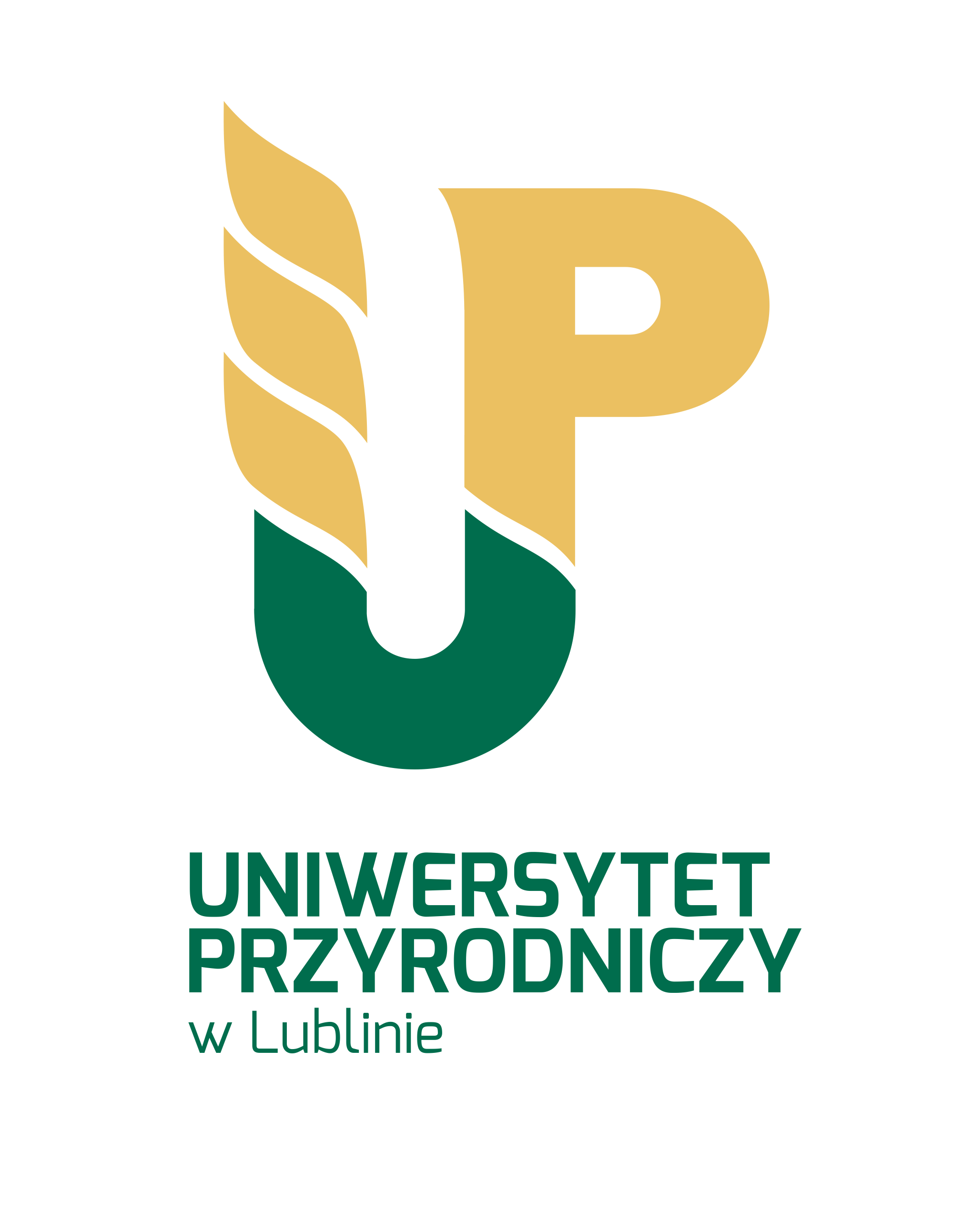 